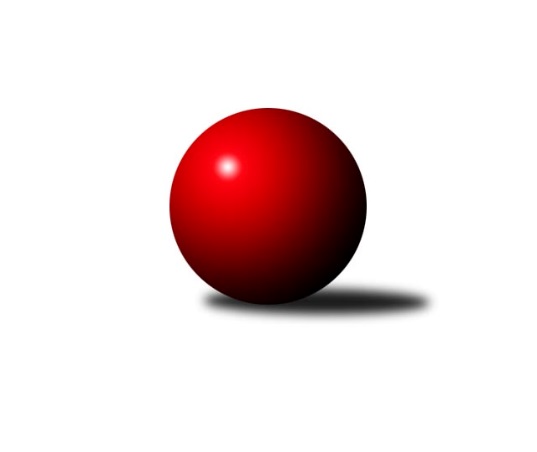 Č.10Ročník 2012/2013	1.12.2012Nejlepšího výkonu v tomto kole: 3377 dosáhlo družstvo: Vltavan Loučovice 3.KLM A 2012/2013Výsledky 10. kolaSouhrnný přehled výsledků:KK Konstruktiva Praha  B	- TJ Sokol Kdyně 	7:1	3262:3069	17.5:6.5	1.12.Vltavan Loučovice 	- TJ Sokol Spořice 	8:0	3377:3120	17.0:7.0	1.12.SKK Rokycany B	- TJ Slovan Karlovy Vary 	1:7	3256:3369	7.0:17.0	1.12.TJ VTŽ Chomutov 	- TJ Blatná 	6:2	3125:3083	12.0:12.0	1.12.TJ Kovohutě Příbram 	- CB Dobřany 	6:2	3192:3122	12.0:12.0	1.12.SKK Karlovy Vary 	- TJ Jiskra Hazlov 	6:2	3339:3138	14.5:9.5	1.12.Tabulka družstev:	1.	Vltavan Loučovice	10	8	1	1	56.0 : 24.0 	143.0 : 97.0 	 3245	17	2.	TJ Kovohutě Příbram	10	7	0	3	45.0 : 35.0 	117.5 : 122.5 	 3210	14	3.	SKK Karlovy Vary	10	6	0	4	48.0 : 32.0 	133.5 : 106.5 	 3200	12	4.	TJ Sokol Spořice	10	6	0	4	42.0 : 38.0 	121.5 : 118.5 	 3194	12	5.	SKK Rokycany B	10	6	0	4	42.0 : 38.0 	118.5 : 121.5 	 3212	12	6.	TJ Jiskra Hazlov	10	5	1	4	44.5 : 35.5 	118.0 : 122.0 	 3173	11	7.	TJ Slovan Karlovy Vary	10	5	0	5	39.5 : 40.5 	117.0 : 123.0 	 3183	10	8.	TJ VTŽ Chomutov	10	4	0	6	38.0 : 42.0 	117.0 : 123.0 	 3166	8	9.	KK Konstruktiva Praha  B	10	4	0	6	37.0 : 43.0 	116.5 : 123.5 	 3104	8	10.	TJ Blatná	10	4	0	6	32.5 : 47.5 	117.5 : 122.5 	 3160	8	11.	TJ Sokol Kdyně	10	2	0	8	29.5 : 50.5 	106.5 : 133.5 	 3109	4	12.	CB Dobřany	10	2	0	8	26.0 : 54.0 	113.5 : 126.5 	 3153	4Podrobné výsledky kola:	 KK Konstruktiva Praha  B	3262	7:1	3069	TJ Sokol Kdyně 	Jakub Hlava	128 	 113 	 153 	147	541 	 3:1 	 518 	 127	132 	 130	129	Jiří Götz	Pavel Kohlíček	135 	 139 	 130 	134	538 	 2.5:1.5 	 525 	 135	142 	 120	128	Václav Kuželík ml.	Karel Hybš	136 	 115 	 118 	126	495 	 1:3 	 528 	 125	135 	 130	138	Jiří Zenefels	Jaroslav ml. Pleticha ml.	142 	 138 	 128 	136	544 	 4:0 	 483 	 126	129 	 108	120	Filip Loffelmann	Jaroslav st. Pleticha st.	142 	 130 	 150 	154	576 	 3:1 	 527 	 112	148 	 134	133	Jiří Benda st.	Jiří Makovička	132 	 145 	 139 	152	568 	 4:0 	 488 	 124	128 	 101	135	Jindřich Dvořákrozhodčí: Nejlepší výkon utkání: 576 - Jaroslav st. Pleticha st.	 Vltavan Loučovice 	3377	8:0	3120	TJ Sokol Spořice 	Jaroslav Suchánek	131 	 139 	 140 	136	546 	 3:1 	 534 	 148	136 	 125	125	František Dobiáš	Radek Šlouf	136 	 121 	 150 	137	544 	 2:2 	 536 	 126	141 	 131	138	Martin Beran	Libor Dušek	151 	 133 	 150 	115	549 	 2:2 	 508 	 117	143 	 115	133	Oldřich Fadrhons	Martin Jirkal	118 	 140 	 133 	126	517 	 3:1 	 500 	 136	132 	 118	114	Jan Hák	Josef Sysel	180 	 148 	 161 	168	657 	 4:0 	 524 	 127	123 	 138	136	Oldřich st. Lukšík st.	Miroslav Šuba	136 	 150 	 138 	140	564 	 3:1 	 518 	 97	135 	 148	138	Oldřich ml. Lukšík ml.rozhodčí: Nejlepší výkon utkání: 657 - Josef Sysel	 SKK Rokycany B	3256	1:7	3369	TJ Slovan Karlovy Vary 	Václav Fűrst	152 	 133 	 157 	138	580 	 2.5:1.5 	 545 	 154	121 	 132	138	Johannes Luster	Michal Wohlmuth	139 	 136 	 122 	145	542 	 1:3 	 565 	 128	140 	 151	146	Tomáš Pavlík	Petr Fara	125 	 128 	 116 	130	499 	 0:4 	 550 	 137	135 	 139	139	Jiří Hojsák	Štěpán Šreiber	142 	 140 	 128 	127	537 	 1:3 	 587 	 141	152 	 160	134	František Průša	Petr Žampa	129 	 130 	 126 	137	522 	 1:3 	 553 	 131	138 	 148	136	Pavel Staša	Martin Prokůpek	155 	 151 	 129 	141	576 	 1.5:2.5 	 569 	 135	152 	 141	141	Václav Hlaváč st.rozhodčí: Nejlepší výkon utkání: 587 - František Průša	 TJ VTŽ Chomutov 	3125	6:2	3083	TJ Blatná 	Stanislav st. Šmíd st.	123 	 131 	 132 	146	532 	 3:1 	 473 	 128	111 	 118	116	Luboš Lis	Filip Prokeš	142 	 132 	 145 	119	538 	 3:1 	 516 	 124	137 	 143	112	Jan Kobliha	Zbyněk Vytiska	126 	 138 	 133 	136	533 	 3:1 	 507 	 119	133 	 137	118	Jiří Vokurka	Vratislav Vlček	135 	 144 	 127 	145	551 	 2:2 	 532 	 121	146 	 152	113	Miloš Rozhoń	Stanislav Rada	123 	 127 	 120 	129	499 	 0:4 	 564 	 133	141 	 150	140	Evžen Cígl	Robert st. Suchomel st.	136 	 104 	 119 	113	472 	 1:3 	 491 	 108	127 	 130	126	Jiří Vaňatarozhodčí: Nejlepší výkon utkání: 564 - Evžen Cígl	 TJ Kovohutě Příbram 	3192	6:2	3122	CB Dobřany 	David Hošek	128 	 120 	 161 	138	547 	 2:2 	 504 	 125	121 	 115	143	Josef ml. Fišer ml.	Luboš Řezáč	124 	 139 	 147 	129	539 	 2:2 	 528 	 139	140 	 123	126	Michal Šnebereger	Jaroslav Roj	139 	 149 	 154 	134	576 	 3:1 	 548 	 128	160 	 133	127	Martin Provazník	Petr Kříž	123 	 137 	 111 	118	489 	 1:3 	 509 	 145	112 	 130	122	Jaroslav Otto	Tomáš Číž	124 	 124 	 134 	132	514 	 1:3 	 524 	 128	129 	 126	141	Milan Vrabec	Oldřich Hendl	141 	 127 	 125 	134	527 	 3:1 	 509 	 108	156 	 115	130	Pavel Slouprozhodčí: Nejlepší výkon utkání: 576 - Jaroslav Roj	 SKK Karlovy Vary 	3339	6:2	3138	TJ Jiskra Hazlov 	Ladislav ml. Urban	142 	 153 	 157 	132	584 	 4:0 	 495 	 124	125 	 133	113	Michael Wittwar	Pavel Boháč	147 	 146 	 130 	132	555 	 4:0 	 462 	 116	114 	 110	122	Petr Haken *1	Jiří Gabriško	140 	 146 	 147 	123	556 	 1.5:2.5 	 564 	 144	146 	 141	133	Petr Hájek	Václav Krysl	136 	 125 	 142 	154	557 	 3:1 	 496 	 119	129 	 127	121	Ota Maršát st.	Jan Vank	133 	 147 	 148 	122	550 	 2:2 	 537 	 143	131 	 136	127	Vladimír Veselý st.	Lubomír Martinek	128 	 141 	 144 	124	537 	 0:4 	 584 	 138	148 	 154	144	Stanislav Novákrozhodčí: střídání: *1 od 61. hodu Matěj NovákNejlepšího výkonu v tomto utkání: 584 kuželek dosáhli: Ladislav ml. Urban, Stanislav NovákPořadí jednotlivců:	jméno hráče	družstvo	celkem	plné	dorážka	chyby	poměr kuž.	Maximum	1.	Josef Sysel 	Vltavan Loučovice 	580.48	372.2	208.3	1.3	5/6	(657)	2.	Ladislav ml. Urban 	SKK Karlovy Vary 	564.07	372.1	192.0	2.4	5/5	(608)	3.	Miroslav Šuba 	Vltavan Loučovice 	563.07	376.3	186.8	4.1	6/6	(578)	4.	Oldřich Hendl 	TJ Kovohutě Příbram 	556.10	366.0	190.1	2.5	5/5	(572)	5.	Tomáš Pavlík 	TJ Slovan Karlovy Vary 	554.00	365.3	188.8	2.7	7/7	(591)	6.	Václav Fűrst 	SKK Rokycany B	551.53	368.9	182.7	4.5	5/5	(591)	7.	Radek Šlouf 	Vltavan Loučovice 	549.32	353.9	195.4	2.7	5/6	(572)	8.	Michal Wohlmuth 	SKK Rokycany B	547.70	370.5	177.2	3.9	5/5	(582)	9.	Petr Čolák 	SKK Karlovy Vary 	546.36	364.8	181.6	4.8	5/5	(596)	10.	Jaroslav Roj 	TJ Kovohutě Příbram 	546.00	356.3	189.7	2.6	4/5	(576)	11.	Evžen Cígl 	TJ Blatná 	544.87	355.1	189.7	1.8	5/7	(572)	12.	Oldřich ml. Lukšík  ml.	TJ Sokol Spořice 	544.11	359.2	184.9	3.0	7/7	(596)	13.	Václav Hlaváč  st.	TJ Slovan Karlovy Vary 	543.21	355.1	188.1	3.9	7/7	(587)	14.	Martin Beran 	TJ Sokol Spořice 	542.75	356.8	185.9	4.1	6/7	(582)	15.	Petr Hájek 	TJ Jiskra Hazlov 	542.11	362.5	179.6	3.7	7/7	(569)	16.	Jan Vank 	SKK Karlovy Vary 	541.38	362.5	178.8	3.2	4/5	(587)	17.	Martin Prokůpek 	SKK Rokycany B	540.77	370.3	170.5	4.7	5/5	(586)	18.	David Hošek 	TJ Kovohutě Příbram 	539.83	358.6	181.3	3.6	5/5	(589)	19.	Stanislav Novák 	TJ Jiskra Hazlov 	539.00	358.3	180.7	3.0	6/7	(584)	20.	Štěpán Šreiber 	SKK Rokycany B	538.27	356.4	181.9	4.5	5/5	(588)	21.	Dobromil Köriš 	TJ Blatná 	537.15	357.7	179.5	4.6	5/7	(575)	22.	Jan Kobliha 	TJ Blatná 	536.95	363.5	173.5	5.2	5/7	(582)	23.	František Dobiáš 	TJ Sokol Spořice 	536.61	367.8	168.8	5.9	7/7	(563)	24.	Jiří Makovička 	KK Konstruktiva Praha  B	536.29	355.9	180.4	4.4	4/4	(568)	25.	Jan Koubský 	CB Dobřany 	535.25	362.9	172.4	3.6	5/6	(540)	26.	Petr Haken 	TJ Jiskra Hazlov 	535.00	356.6	178.4	4.7	6/7	(556)	27.	Lubomír Martinek 	SKK Karlovy Vary 	534.29	356.0	178.3	3.9	4/5	(569)	28.	Jiří Vokurka 	TJ Blatná 	533.54	359.8	173.8	7.0	6/7	(573)	29.	Václav Kuželík  ml.	TJ Sokol Kdyně 	533.33	349.1	184.3	3.1	6/6	(560)	30.	Filip Prokeš 	TJ VTŽ Chomutov 	533.23	358.9	174.3	6.1	5/5	(561)	31.	Pavel Staša 	TJ Slovan Karlovy Vary 	532.80	360.9	171.9	5.3	5/7	(553)	32.	Libor Dušek 	Vltavan Loučovice 	532.60	357.9	174.7	5.1	5/6	(579)	33.	Jiří Hojsák 	TJ Slovan Karlovy Vary 	531.71	359.0	172.8	5.4	7/7	(587)	34.	Jan Hák 	TJ Sokol Spořice 	531.64	361.4	170.3	5.8	7/7	(569)	35.	Tomáš Číž 	TJ Kovohutě Příbram 	530.60	363.6	167.0	4.9	5/5	(561)	36.	Milan Vrabec 	CB Dobřany 	529.77	358.3	171.4	4.6	6/6	(559)	37.	Vratislav Vlček 	TJ VTŽ Chomutov 	529.17	353.6	175.5	5.4	5/5	(553)	38.	Jaroslav Suchánek 	Vltavan Loučovice 	529.00	359.2	169.8	6.1	6/6	(567)	39.	Luboš Lis 	TJ Blatná 	528.39	356.7	171.7	4.3	6/7	(566)	40.	Jaroslav st. Pleticha  st.	KK Konstruktiva Praha  B	528.25	359.7	168.6	5.1	4/4	(576)	41.	Robert st. Suchomel  st.	TJ VTŽ Chomutov 	527.44	351.9	175.6	4.7	5/5	(548)	42.	Stanislav Rada 	TJ VTŽ Chomutov 	526.90	356.3	170.6	7.0	5/5	(555)	43.	Ota Maršát  st.	TJ Jiskra Hazlov 	526.71	357.8	168.9	4.4	6/7	(562)	44.	Jiří Vaňata 	TJ Blatná 	525.60	359.9	165.7	4.4	5/7	(569)	45.	Jiří Zenefels 	TJ Sokol Kdyně 	525.17	357.5	167.7	5.5	4/6	(565)	46.	František Průša 	TJ Slovan Karlovy Vary 	525.06	352.2	172.8	6.4	6/7	(587)	47.	Pavel Boháč 	SKK Karlovy Vary 	524.69	353.6	171.1	4.7	4/5	(555)	48.	Josef ml. Fišer  ml.	CB Dobřany 	524.50	363.7	160.8	5.1	6/6	(574)	49.	Petr Fara 	SKK Rokycany B	524.20	358.1	166.1	3.6	5/5	(568)	50.	Josef Gondek 	Vltavan Loučovice 	523.54	352.6	171.0	5.0	6/6	(567)	51.	Martin Provazník 	CB Dobřany 	522.63	352.7	169.9	4.0	6/6	(548)	52.	Vladimír Veselý  st.	TJ Jiskra Hazlov 	522.50	350.2	172.3	4.5	6/7	(540)	53.	Zbyněk Vytiska 	TJ VTŽ Chomutov 	522.13	354.4	167.8	4.5	5/5	(562)	54.	Jiří Benda  st.	TJ Sokol Kdyně 	521.71	352.5	169.2	4.5	6/6	(574)	55.	Jan Lommer 	TJ Sokol Kdyně 	521.55	355.4	166.2	6.0	5/6	(562)	56.	Oldřich Fadrhons 	TJ Sokol Spořice 	521.36	353.5	167.9	5.3	7/7	(578)	57.	Karel Hybš 	KK Konstruktiva Praha  B	520.28	352.7	167.6	6.9	4/4	(554)	58.	Oldřich st. Lukšík  st.	TJ Sokol Spořice 	518.86	350.5	168.3	3.9	7/7	(578)	59.	Pavel Sloup 	CB Dobřany 	518.56	348.6	170.0	4.3	5/6	(553)	60.	Jaroslav Otto 	CB Dobřany 	518.10	352.9	165.2	5.6	6/6	(571)	61.	Petr Kříž 	TJ Kovohutě Příbram 	516.38	358.3	158.1	5.0	4/5	(534)	62.	Jindřich Dvořák 	TJ Sokol Kdyně 	516.00	351.7	164.3	5.2	5/6	(528)	63.	Miloš Rozhoń 	TJ Blatná 	515.05	350.2	164.9	5.0	5/7	(536)	64.	Jakub Hlava 	KK Konstruktiva Praha  B	514.92	352.6	162.3	5.3	3/4	(573)	65.	Pavel Kohlíček 	KK Konstruktiva Praha  B	513.50	350.8	162.7	4.1	4/4	(563)	66.	Michael Wittwar 	TJ Jiskra Hazlov 	511.94	358.2	153.8	7.1	6/7	(560)	67.	Václav Krysl 	SKK Karlovy Vary 	511.64	360.0	151.6	8.7	5/5	(557)	68.	Miroslav Handšuh 	TJ Slovan Karlovy Vary 	509.40	347.7	161.7	5.1	5/7	(534)	69.	Filip Loffelmann 	TJ Sokol Kdyně 	508.53	348.7	159.9	7.6	5/6	(533)	70.	Jaroslav ml. Pleticha  ml.	KK Konstruktiva Praha  B	505.50	342.2	163.3	4.8	4/4	(553)	71.	Jiří Götz 	TJ Sokol Kdyně 	500.38	347.9	152.5	7.0	4/6	(518)		Viktor Pytlík 	TJ Sokol Kdyně 	605.00	379.0	226.0	0.0	1/6	(605)		Josef Pauch 	SKK Rokycany B	551.50	371.0	180.5	3.0	1/5	(561)		Matěj Novák 	TJ Jiskra Hazlov 	550.00	369.6	180.4	5.3	4/7	(573)		Ondřej Šárovec 	KK Konstruktiva Praha  B	544.00	358.0	186.0	7.0	1/4	(544)		Michal Šnebereger 	CB Dobřany 	540.00	366.5	173.5	4.5	2/6	(552)		Luboš Řezáč 	TJ Kovohutě Příbram 	539.53	364.7	174.8	3.9	3/5	(566)		David Machálek 	TJ Sokol Kdyně 	534.00	350.0	184.0	6.0	1/6	(534)		Jan Králík 	KK Konstruktiva Praha  B	534.00	375.0	159.0	9.0	1/4	(534)		Rudolf Tesařík 	TJ Sokol Spořice 	533.00	352.0	181.0	7.0	1/7	(533)		Milan Bek 	CB Dobřany 	532.00	364.0	168.0	4.0	1/6	(532)		Stanislav st. Šmíd  st.	TJ VTŽ Chomutov 	527.67	343.8	183.8	4.8	3/5	(547)		Zdeněk Černý 	TJ VTŽ Chomutov 	526.50	353.5	173.0	6.0	2/5	(534)		Johannes Luster 	TJ Slovan Karlovy Vary 	525.08	353.5	171.6	5.1	4/7	(546)		Roman Folta 	TJ VTŽ Chomutov 	524.00	362.0	162.0	8.0	2/5	(541)		Václav Pinc 	TJ Kovohutě Příbram 	523.67	351.7	172.0	5.8	3/5	(544)		Bedřich Varmuža 	SKK Rokycany B	523.58	348.4	175.2	6.4	3/5	(576)		Petr Žampa 	SKK Rokycany B	522.00	373.0	149.0	8.0	1/5	(522)		Jiří Gabriško 	SKK Karlovy Vary 	517.25	357.0	160.3	7.2	3/5	(556)		Petr Polák 	TJ Kovohutě Příbram 	517.25	362.3	155.0	7.3	2/5	(530)		Martin Jirkal 	Vltavan Loučovice 	515.50	346.7	168.8	4.8	3/6	(520)		Tomáš Rozhoň 	TJ Blatná 	505.00	348.5	156.5	8.5	2/7	(533)		Zdeněk Lukáš 	TJ Kovohutě Příbram 	497.00	353.0	144.0	7.0	1/5	(497)		Vítek Kobliha 	TJ Blatná 	492.00	347.0	145.0	9.0	1/7	(492)		Michal Veselý 	SKK Rokycany B	489.00	353.0	136.0	6.0	1/5	(489)		Jan Weigert 	TJ Kovohutě Příbram 	478.00	326.0	152.0	5.0	1/5	(478)		Karel Cvach 	TJ Blatná 	468.00	324.0	144.0	5.0	1/7	(468)		Josef Čaboun  	TJ VTŽ Chomutov 	467.00	335.0	132.0	15.0	1/5	(467)Sportovně technické informace:Starty náhradníků:registrační číslo	jméno a příjmení 	datum startu 	družstvo	číslo startu
Hráči dopsaní na soupisku:registrační číslo	jméno a příjmení 	datum startu 	družstvo	Program dalšího kola:11. kolo8.12.2012	so	10:00	TJ Blatná  - TJ Kovohutě Příbram 	8.12.2012	so	10:00	TJ Jiskra Hazlov  - TJ VTŽ Chomutov 	8.12.2012	so	10:00	TJ Sokol Kdyně  - SKK Rokycany B	8.12.2012	so	14:00	CB Dobřany  - Vltavan Loučovice 	8.12.2012	so	14:00	TJ Slovan Karlovy Vary  - SKK Karlovy Vary 	8.12.2012	so	14:00	TJ Sokol Spořice  - KK Konstruktiva Praha  B	Nejlepší šestka kola - absolutněNejlepší šestka kola - absolutněNejlepší šestka kola - absolutněNejlepší šestka kola - absolutněNejlepší šestka kola - dle průměru kuželenNejlepší šestka kola - dle průměru kuželenNejlepší šestka kola - dle průměru kuželenNejlepší šestka kola - dle průměru kuželenNejlepší šestka kola - dle průměru kuželenPočetJménoNázev týmuVýkonPočetJménoNázev týmuPrůměr (%)Výkon6xJosef SyselLoučovice6577xJosef SyselLoučovice123.556571xFrantišek PrůšaSn. K.Vary5871xJaroslav RojPříbram110.495766xLadislav ml. UrbanSKK K.Vary5846xLadislav ml. UrbanSKK K.Vary108.685841xStanislav NovákHazlov5841xStanislav NovákHazlov108.685843xVáclav FűrstRokycany B5801xEvžen CíglBlatná108.335642xMartin ProkůpekRokycany B5762xJaroslav st. Pleticha st.Konstruktiva B108.06576